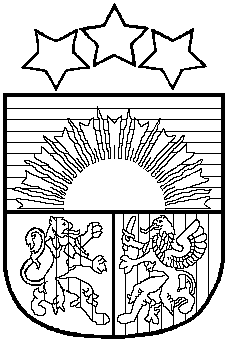 LATVIJAS  REPUBLIKAVAIŅODES   NOVADA  DOMEReģ.Nr.90000059071, Raiņa iela 23a, Vaiņode, Vaiņodes pagasts,  Vaiņodes novads,  LV-3435, tālr.63464333, 63464954, fakss 63407924, e-pasts   dome@vainode.lvVaiņodes novada pašvaldības Saistošie noteikumi Nr.4Grozījumi 2017.gada 26.janvāra Saistošajos noteikumos Nr.2 „Vaiņodes novada pašvaldības pamatbudžeta un speciālo līdzekļu budžeta plāns 2017.gadam.Paskaidrojuma raksts pie Vaiņodes novada pašvaldības Saistošie noteikumi Nr.4“Grozījumi 26.01.2017. Vaiņodes novada saistošajos noteikumos Nr.2 “Par Vaiņodes novada pašvaldības pamatbudžeta un speciālo līdzekļu budžeta plānu 2017.gadam””APSTIPRINĀTSAr Vaiņodes novada domes 2017.gada 20. jūlija sēdes lēmumu (Prot.Nr.2, 15.p.)Izdarīt grozījumus Vaiņodes novada domes 26.01.2017. Saistošajos noteikumos Nr. 2 un izteikt to šādā redakcijā:Izdarīt grozījumus Vaiņodes novada domes 26.01.2017. Saistošajos noteikumos Nr. 2 un izteikt to šādā redakcijā:Izdarīt grozījumus Vaiņodes novada domes 26.01.2017. Saistošajos noteikumos Nr. 2 un izteikt to šādā redakcijā:Izdarīt grozījumus Vaiņodes novada domes 26.01.2017. Saistošajos noteikumos Nr. 2 un izteikt to šādā redakcijā:Izdarīt grozījumus Vaiņodes novada domes 26.01.2017. Saistošajos noteikumos Nr. 2 un izteikt to šādā redakcijā:Izdarīt grozījumus Vaiņodes novada domes 26.01.2017. Saistošajos noteikumos Nr. 2 un izteikt to šādā redakcijā:Vaiņodes novada domes konsolidētaisVaiņodes novada domes konsolidētaisVaiņodes novada domes konsolidētaisVaiņodes novada domes konsolidētaisVaiņodes novada domes konsolidētaisVaiņodes novada domes konsolidētaisVaiņodes novada domes konsolidētaisPAMATBUDŽETA PLĀNS 2017.gadamPAMATBUDŽETA PLĀNS 2017.gadamPAMATBUDŽETA PLĀNS 2017.gadamPAMATBUDŽETA PLĀNS 2017.gadamPAMATBUDŽETA PLĀNS 2017.gadamPAMATBUDŽETA PLĀNS 2017.gadamPAMATBUDŽETA PLĀNS 2017.gadamGROZĪJUMI (1)GROZĪJUMI (1)GROZĪJUMI (1)Klasif.      kods Vaiņodes novada dome   Vaiņodes internātpamatskolaKonsolidācijaKonsolidētais plānsIEŅĒMUMIPLĀNS (EUR)PLĀNS (EUR)PLĀNS (EUR)PLĀNS (EUR)1.1.0.0.Ieņēmumi no iedzīvotāju ienākuma nodokļa101791510179154.0.0.0.Īpašuma nodokļi1902231902239.0.0.0.Valsts(pašvaldību) nodevas 2354235412.0.0.0.Pārējie nenodokļu ieņēmumi7000700013.0.0.0.Ieņēmumi no valsts (pašvaldību) īpašuma iznomāšanas, pārdošanas479454794518.0.0.0.Valsts budžeta transferti1438397143839719.0.0.0.Pašvaldību budžetu transferti10600271520-2715201060021.0.0.0.Maksas pakalpojumi u.c. pašu ieņēmumi41180013900425700KOPĀ3126234285420-2715203140134IZDEVUMI pēc funkcionālajām kategorijāmPLĀNS (EUR)PLĀNS (EUR)PLĀNS (EUR)PLĀNS (EUR)01.100.Vispārējie valdības dienesti44776444776403.000.Sabiedriskā kārtība un drošība542815428104.000.Ekonomiskā darbība21605321605306.000.Pašvaldības teritoriju un mājokļu apsaimniekošana80399580399508.000.Atpūta, kultūra, sports 16855416855409.000.Izglītība1213940288698-2715201231118	10.000.Sociālā aizsardzība406954406954KOPĀ3311541288698-2715203328719IZDEVUMI pēc ekonomiskajām kategorijāmPLĀNS (EUR)PLĀNS (EUR)PLĀNS (EUR)PLĀNS (EUR)1100Atalgojums136931817337715426951200Darba devēja valsts sociālās apdrošināšanas obligātās iemaksas354358408993952572100Mācību, darba un dienesta komandējumi, darba braucieni186904601232912200Pakalpojumi495539383975339362300Krājumi, materiāli, energoresursi, preces, inventārs364236309243951602500Nodokļu, nodevu un naudas sodu maksājumi21900219003000Subsīdijas un dotācijas520052004000Procentu izdevumi 5005005000Pamatkapitāla veidošana2802725002807726000Sociālie pabalsti1014771014777000Uzturēšanas izdevumu transferti298551-271520270319000Kapitālo izdevumu transferti15001500KOPĀ3311541288698-2715203328719FINANSĒŠANANaudas līdzekļi perioda sākumā1867353278190013Naudas līdzekļi perioda beigās27791027791Aizņēmumi saņemti5184951849Aizņēmumu atmaksa2548625486Vaiņodes novada domes priekšsēdētājsV.Jansons1. Projekta nepieciešamības pamatojumsSaistošo noteikumu grozījumu projekts izstrādāts, lai veiktu izmaiņas pamatlīdzekļu budžeta plānā 2017.gadam – izdevumu un ienākumu daļā.2. Īss projekta satura izskaidrojums   Pašvaldību budžetu plānu sagatavošanas un izmaiņu kārtību nosaka virkne likumu, tostarp, likums ,,Par pašvaldībām”, likums ,,Par pašvaldību budžetiem”, kā arī Ministru kabineta noteikumi.   3. Informācija par plānoto projekta ietekmi uz pašvaldības budžetuProjekta ieviešanai nav tieša ietekme uz pašvaldības pamatlīdzekļu budžetu 2017.gadam..4. Informācija par plānoto projekta ietekmi uz sabiedrību (mērķgrupām) un uzņēmējdarbības vidi pašvaldības teritorijaMērķgrupa, uz kuru attiecināms saistošo noteikumu tiesiskais regulējums, ir novada administratīvajā  teritorijā deklarētie iedzīvotāji5. Informācija par administratīvajām procedūrām un konsultācijām ar privātpersonām Institūcija, kurā privātpersona var vērsties  jautājumos par saistošo noteikumu piemērošanu ir pašvaldības dome. Saistošo noteikumu izstrādes procesā nav notikušas konsultācijas ar sabiedrības pārstāvjiem.